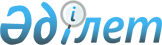 Приозерск қалалық мәслихатының 2009 жылғы 21 желтоқсандағы N 139/23 "2010-2012 жылдарға арналған қалалық бюджет туралы" шешіміне өзгерістер енгізу туралы
					
			Күшін жойған
			
			
		
					Қарағанды облысы Приозерск қалалық мәслихатының 2010 жылғы 13 қыркүйектегі N 200/29 шешімі. Қарағанды облысы Балқаш қаласының Әділет басқармасында 2010 жылғы 11 қазанда N 8-4-196 тіркелді. Қолданылу мерзімінің өтуіне байланысты күші жойылды (Қарағанды облысы Приозерск қалалық мәслихаты аппаратының 2011 жылғы 27 сәуірдегі N 4-3/72 хатымен)      Ескерту. Қолданылу мерзімінің өтуіне байланысты күші жойылды (Қарағанды облысы Приозерск қалалық мәслихаты аппаратының 2011.04.27 N 4-3/72 хатымен).

      Қазақстан Республикасының 2008 жылғы 4 желтоқсандағы Бюджет кодексіне, Қазақстан Республикасының 2001 жылғы 23 қаңтардағы "Қазақстан Республикасындағы жергілікті мемлекеттік басқару және өзін-өзі басқару туралы" Заңына сәйкес, қалалық мәслихат ШЕШІМ ЕТТІ:



      1. Приозерск қалалық мәслихатының 2009 жылғы 21 желтоқсандағы  N 139/23 "2010-2012 жылдарға арналған қалалық бюджет туралы" шешіміне (нормативтік құқықтық актілерді мемлекеттік тіркеу Тізілімінде N 8-4-165 болып тіркелген, 2010 жылғы 22 қаңтардағы N 2 (182) "Приозерский вестник" газетінде жарияланған), оған Приозерск қалалық мәслихатының 2010 жылғы 31 наурыздағы N 181/26 "Приозерск қалалық мәслихатының 2009 жылғы 21 желтоқсандағы N 139/23 "2010-2012 жылдарға арналған қалалық бюджет туралы" шешіміне өзгерістер енгізу туралы" шешімімен (нормативтік құқықтық актілерді мемлекеттік тіркеу Тізілімінде N 8-4-179 болып тіркелген, 2010 жылғы 23 сәуірдегі N 046 (650) "Взгляд на события" газетінде жарияланған) және Приозерск қалалық мәслихатының 2010 жылғы 21 сәуірдегі N 184/27 "Приозерск қалалық мәслихатының 2009 жылғы 21 желтоқсандағы N 139/23 "2010-2012 жылдарға арналған қалалық бюджет туралы" шешіміне өзгерістер енгізу туралы" шешімімен (нормативтік құқықтық актілерді мемлекеттік тіркеу Тізілімінде N 8-4-186 болып тіркелген, 2010 жылғы 28 мамырдағы N 059 (663) "Взгляд на события" газетінде жарияланған) өзгерістер енгізілген, келесі өзгерістер енгізілсін:



      1) 1 тармақтағы:

      1) тармақшадағы:

      "1303901" сандары "1355946" сандарына ауыстырылсын;

      "84401" сандары "86321" сандарына ауыстырылсын;

      "1235" сандары "1300" сандарына ауыстырылсын;

      "1189" сандары "1249" сандарына ауыстырылсын;

      "1217076" сандары "1267076" сандарына ауыстырылсын;

      2) тармақшадағы:

      "1318002" сандары "1370047" сандарына ауыстырылсын;



      2) көрсетілген шешімнің 1 қосымшасы осы шешімнің қосымшасына сәйкес жаңа редакцияда мазмұндалсын.



      2. Осы шешім 2010 жылдың 1 қаңтарынан бастап қолданысқа енеді.      Сессия төрағасы

      қалалық мәслихат хатшысы                   Е. Омаров

Приозерск қалалық мәслихатының

2010 жылғы 13 қыркүйектегі XXIX сессиясының

N 200/29 шешіміне

қосымшаПриозерск қалалық мәслихатының

2009 жылғы 21 желтоқсандағы XXIII сессиясының

N 139/23 шешіміне

1 қосымша

2010 жылға арналған қалалық бюджет
					© 2012. Қазақстан Республикасы Әділет министрлігінің «Қазақстан Республикасының Заңнама және құқықтық ақпарат институты» ШЖҚ РМК
				СанатыСанатыСанатыСанатыСомасы мың теңгеСыныбыСыныбыСыныбыСомасы мың теңгеIшкi сыныбыIшкi сыныбыСомасы мың теңгеАтауыСомасы мың теңге12345I. Кiрiстер13559461Салықтық түсімдер8632101Табыс салығы278012Жеке табыс салығы2780103Әлеуметтiк салық174811Әлеуметтiк салық1748104Меншiкке салынатын салықтар330561Мүлiкке салынатын салықтар113063Жер салығы113944Көлiк құралдарына салынатын салық1035605Тауарларға, жұмыстарға және қызметтерге салынатын iшкi салықтар60412Акциздер12983Табиғи және басқа ресурстарды пайдаланғаны үшiн түсетiн түсiмдер26614Кәсiпкерлiк және кәсiби қызметтi жүргiзгенi үшiн алынатын алымдар13115Ойын бизнесіне салық77108Заңдық мәнді іс-әрекеттерді жасағаны және (немесе) құжаттар бергені үшін оған уәкілеттігі бар мемлекеттік органдар немесе лауазымды адамдар алатын міндетті төлемдер19421Мемлекеттік баж19422Салықтық емес түсiмдер130001Мемлекет меншігінен түсетін түсімдер3335Мемлекет меншігіндегі мүлікті жалға беруден түсетін кірістер33306Басқа да салықтық емес түсiмдер9671Басқа да салықтық емес түсiмдер9673Негізгі капиталды сатудан түсетін түсімдер124901Мемлекеттік мекемелерге бекітілген мемлекеттік мүлікті сату291Мемлекеттік мекемелерге бекітілген мемлекеттік мүлікті сату2903Жердi және материалдық емес активтердi сату12201Жерді сату9602Материалдық емес активтерді сату2604Ресми трансферттердің түсімдері126707602Мемлекеттiк басқарудың жоғары тұрған органдарынан түсетiн трансферттер12670762Облыстық бюджеттен түсетiн трансферттер1267076Функционалдық топФункционалдық топФункционалдық топФункционалдық топСомасы (мың теңге)Бюджеттiк бағдарламалардың әкімшісіБюджеттiк бағдарламалардың әкімшісіБюджеттiк бағдарламалардың әкімшісіСомасы (мың теңге)БағдарламаБағдарламаСомасы (мың теңге)АтауыСомасы (мың теңге)12345II. Шығындар137004701Жалпы сипаттағы мемлекеттiк қызметтер73074112Аудан (облыстық маңызы бар қала) мәслихатының аппараты17549001Аудан (облыстық маңызы бар қала) мәслихатының қызметін қамтамасыз ету жөніндегі қызметтер17549122Аудан (облыстық маңызы бар қала) әкімінің аппараты36597001Аудан (облыстық маңызы бар қала) әкімінің қызметін қамтамасыз ету жөніндегі қызметтер36597452Ауданның (облыстық маңызы бар қаланың) қаржы бөлімі11587001Аудандық бюджетті орындау және коммуналдық меншікті (облыстық маңызы бар қала) саласындағы мемлекеттік саясатты іске асыру жөніндегі қызметтер9853003Салық салу мақсатында мүлікті бағалауды жүргізу46011Коммуналдық меншікке түскен мүлікті есепке алу, сақтау, бағалау және сату1688453Ауданның (облыстық маңызы бар қаланың) экономика және бюджеттік жоспарлау бөлімі7341001Экономикалық саясатты, мемлекеттік жоспарлау жүйесін қалыптастыру және дамыту және ауданды (облыстық маңызы бар қаланы) басқару саласындағы мемлекеттік саясатты іске асыру жөніндегі қызметтер734102Қорғаныс1507122Аудан (облыстық маңызы бар қала) әкімінің аппараты1507005Жалпыға бірдей әскери міндетті атқару шеңберіндегі іс-шаралар150703Қоғамдық тәртіп, қауіпсіздік, құқықтық, сот, қылмыстық-атқару қызметі750458Ауданның (облыстық маңызы бар қаланың) тұрғын үй-коммуналдық шаруашылық, жолаушылар көлігі және автомобиль жолдары бөлімі750021Елдi мекендерде жол жүрісі қауiпсiздiгін қамтамасыз ету75004Білім беру337747471Ауданның (облыстық маңызы бар қаланың) білім, дене тәрбиесі және спорт бөлімі48420003Мектепке дейінгі тәрбие ұйымдарының қызметін қамтамасыз ету48420471Ауданның (облыстық маңызы бар қаланың) білім, дене тәрбиесі және спорт бөлімі191109004Жалпы білім беру162026005Балалар мен жеткіншектерге қосымша білім беру29083471Ауданның (облыстық маңызы бар қаланың) білім, дене тәрбиесі және спорт бөлімі98218009Ауданның (облыстық маңызы бар қаланың) мемлекеттік білім беру мекемелер үшін оқулықтар мен оқу-әдiстемелiк кешендерді сатып алу және жеткізу3893016Өңірлік жұмыспен қамту және кадрларды қайта даярлау стратегиясын іске асыру шеңберінде білім беру объектілерін күрделі, ағымды жөндеу9432506Әлеуметтiк көмек және әлеуметтiк қамсыздандыру44697451Ауданның (облыстық маңызы бар қаланың) жұмыспен қамту және әлеуметтік бағдарламалар бөлімі31675002Еңбекпен қамту бағдарламасы17594005Мемлекеттік атаулы әлеуметтік көмек1477006Тұрғын үй көмегі2070007Жергілікті өкілетті органдардың шешімі бойынша мұқтаж азаматтардың жекелеген топтарына әлеуметтік көмек5544010Үйден тәрбиеленіп оқытылатын мүгедек балаларды материалдық қамтамасыз ету104014Мұқтаж азаматтарға үйде әлеуметтiк көмек көрсету158501618 жасқа дейінгі балаларға мемлекеттік жәрдемақылар2228017Мүгедектерді оңалту жеке бағдарламасына сәйкес, мұқтаж мүгедектерді міндетті гигиеналық құралдармен қамтамасыз етуге, және ымдау тілі мамандарының, жеке көмекшілердің қызмет көрсету348019Ұлы Отан соғысындағы Жеңістің 65 жылдығына Ұлы Отан соғысының қатысушылары мен мүгедектерінің жол жүруін қамтамасыз ету141020Ұлы Отан соғысындағы Жеңістің 65 жылдығына Ұлы Отан соғысының қатысушылары мен мүгедектеріне біржолғы материалдық көмекті төлеу584451Ауданның (облыстық маңызы бар қаланың) жұмыспен қамту және әлеуметтік бағдарламалар бөлімі13022001Жергілікті деңгейде халық үшін әлеуметтік бағдарламаларды жұмыспен қамтуды қамтамасыз етуді іске асыру саласындағы мемлекеттік саясатты іске асыру жөніндегі қызметтер12837011Жәрдемақыларды және басқа да әлеуметтік төлемдерді есептеу, төлеу мен жеткізу бойынша қызметтерге ақы төлеу18507Тұрғын үй-коммуналдық шаруашылық797768458Ауданның (облыстық маңызы бар қаланың) тұрғын үй-коммуналдық шаруашылық, жолаушылар көлігі және автомобиль жолдары бөлімі539378003Мемлекеттік тұрғын үй қорының сақталуын ұйымдастыру1420007Приозерск қаласының инфрақұрылымын қолдау537958472Ауданның (облыстық маңызы бар қаланың) құрылыс, сәулет және қала құрылысы бөлімі83200003Мемлекеттік коммуналдық тұрғын үй қорының тұрғын үй құрылысы және (немесе) сатып алу59000004Инженерлік коммуникациялық инфрақұрылымды дамыту және жайластыру24200458Ауданның (облыстық маңызы бар қаланың) тұрғын үй-коммуналдық шаруашылығы, жолаушылар көлігі және автомобиль жолдары бөлімі165260012Сумен жабдықтау және су бөлу жүйесінің қызмет етуі165260458Ауданның (облыстық маңызы бар қаланың) тұрғын үй-коммуналдық шаруашылығы, жолаушылар көлігі және автомобиль жолдары бөлімі9930016Елдi мекендердiң санитариясын қамтамасыз ету4250017Жерлеу орындарын күтiп-ұстау және туысы жоқтарды жерлеу190018Елдi мекендердi абаттандыру және көгалдандыру549008Мәдениет, спорт, туризм және ақпараттық кеңістiк36965455Ауданның (облыстық маңызы бар қаланың) мәдениет және тілдерді дамыту бөлімі1000003Мәдени-демалыс жұмысын қолдау1000471Ауданның (облыстық маңызы бар қаланың) білім, дене тәрбиесі және спорт бөлімі1569013Ұлттық және бұқаралық спорт түрлерін дамыту569014Аудандық (облыстық маңызы бар қалалық) деңгейде спорттық жарыстар өткiзу400015Әртүрлi спорт түрлерi бойынша аудан (облыстық маңызы бар қала) құрама командаларының мүшелерiн дайындау және олардың облыстық спорт жарыстарына қатысуы600455Ауданның (облыстық маңызы бар қаланың) мәдениет және тілдерді дамыту бөлімі12103006Аудандық (қалалық) кiтапханалардың жұмыс iстеуi12048007Мемлекеттік тілді және Қазақстан халықтарының басқа да тілдерін дамыту55456Ауданның (облыстық маңызы бар қаланың) ішкі саясат бөлімі8350005Телерадио хабарларын тарату арқылы мемлекеттік ақпараттық саясатты жүргізу жөніндегі қызметтер8350455Ауданның (облыстық маңызы бар қаланың) мәдениет және тілдерді дамыту бөлімі6541001Жергілікті деңгейде тілдерді және мәдениетті дамыту саласындағы мемлекеттік саясатты іске асыру жөніндегі қызметтер6541456Ауданның (облыстық маңызы бар қаланың) ішкі саясат бөлімі7402001Жергілікті деңгейде ақпарат, мемлекеттілікті нығайту және азаматтардың әлеуметтік сенімділігін қалыптастыру саласында мемлекеттік саясатты іске асыру жөніндегі қызметтер7255007Мемлекеттік органдарды материалдық-техникалық жарақтандыру14710Ауыл, су, орман, балық шаруашылығы, ерекше қорғалатын табиғи аумақтар, қоршаған ортаны және жануарлар дүниесін қорғау, жер қатынастары20825474Ауданның (облыстық маңызы бар қаланың) ауыл шаруашылығы және ветеринария бөлімі7532001Жергілікті деңгейде ауыл шаруашылығы және ветеринария саласындағы мемлекеттік саясатты іске асыру жөніндегі қызметтер7089004Мемлекеттік органдарды материалдық-техникалық жарақтандыру293007Қаңғыбас иттер мен мысықтарды аулауды және жоюды ұйымдастыру150463Ауданның (облыстық маңызы бар қаланың) жер қатынастары бөлімі12815001Аудан (облыстық маңызы бар қала) аумағында жер қатынастарын реттеу саласындағы мемлекеттік саясатты іске асыру жөніндегі қызметтер7091004Жердi аймақтарға бөлу жөнiндегi жұмыстарды ұйымдастыру5724474Ауданның (облыстық маңызы бар қаланың) ауылшаруашылығы және ветеринария бөлімі478013Эпизоотияға қарсы іс-шаралар жүргізу47811Өнеркәсіп, сәулет, қала құрылысы және құрылыс қызметі7204472Ауданның (облыстық маңызы бар қаланың) құрылыс, сәулет және қала құрылысы бөлімі7204001Құрылыс, сәулет және қала құрылысы бөлімінің қызметін қамтамасыз ету жөніндегі қызметтер720412Көлік және коммуникация7400458Ауданның (облыстық маңызы бар қаланың) тұрғын үй-коммуналдық шаруашылығы, жолаушылар көлігі және автомобиль жолдары бөлімі7400023Автомобиль жолдарының жұмыс істеуін қамтамасыз ету740013Басқалар29417469Ауданның (облыстық маңызы бар қаланың) кәсіпкерлік бөлімі6898001Жергілікті деңгейде кәсіпкерлік пен өнеркәсіпті дамыту саласындағы мемлекеттік саясатты іске асыру жөніндегі қызметтер6758005Мемлекеттік органдарды материалдық-техникалық жарақтандыру140452Ауданның (облыстық маңызы бар қаланың) қаржы бөлімі1680012Ауданның (облыстық маңызы бар қаланың) жергілікті атқарушы органының резерві1680458Ауданның (облыстық маңызы бар қаланың) тұрғын үй-коммуналдық шаруашылық, жолаушылар көлігі және автомобиль жолдары бөлімі10077001Жергілікті деңгейде тұрғын үй-коммуналдық шаруашылығы, жолаушылар көлігі және автомобиль жолдары саласындағы мемлекеттік саясатты іске асыру жөніндегі қызметтер10077471Ауданның (облыстық маңызы бар қаланың) білім, дене тәрбиесі және спорт бөлімі10762001Білім, дене тәрбиесі және спорт бөлімі қызметін қамтамасыз ету10627019Мемлекеттік органдарды материалдық-техникалық жарақтандыру13515Трансферттер12693452Ауданның (облыстық маңызы бар қаланың) қаржы бөлімі12693006Нысаналы пайдаланылмаған (толық пайдаланылмаған) трансферттерді қайтару257020Бюджет саласындағы еңбекақы төлеу қорының өзгеруіне байланысты жоғары тұрған бюджеттерге берілетін ағымдағы нысаналы трансферттер12436III. Таза бюджеттік несиелеу0IV. Қаржы активтерімен операциялар бойынша сальдо0V. Бюджеттің дефициті (профициті)-14101VI. Бюджеттің дефицитін (профицитін пайдалану) қаржыландыру14101Қаржы жылының басындағы бюджет қаражаттарының бос қалдықтарын пайдалану14101